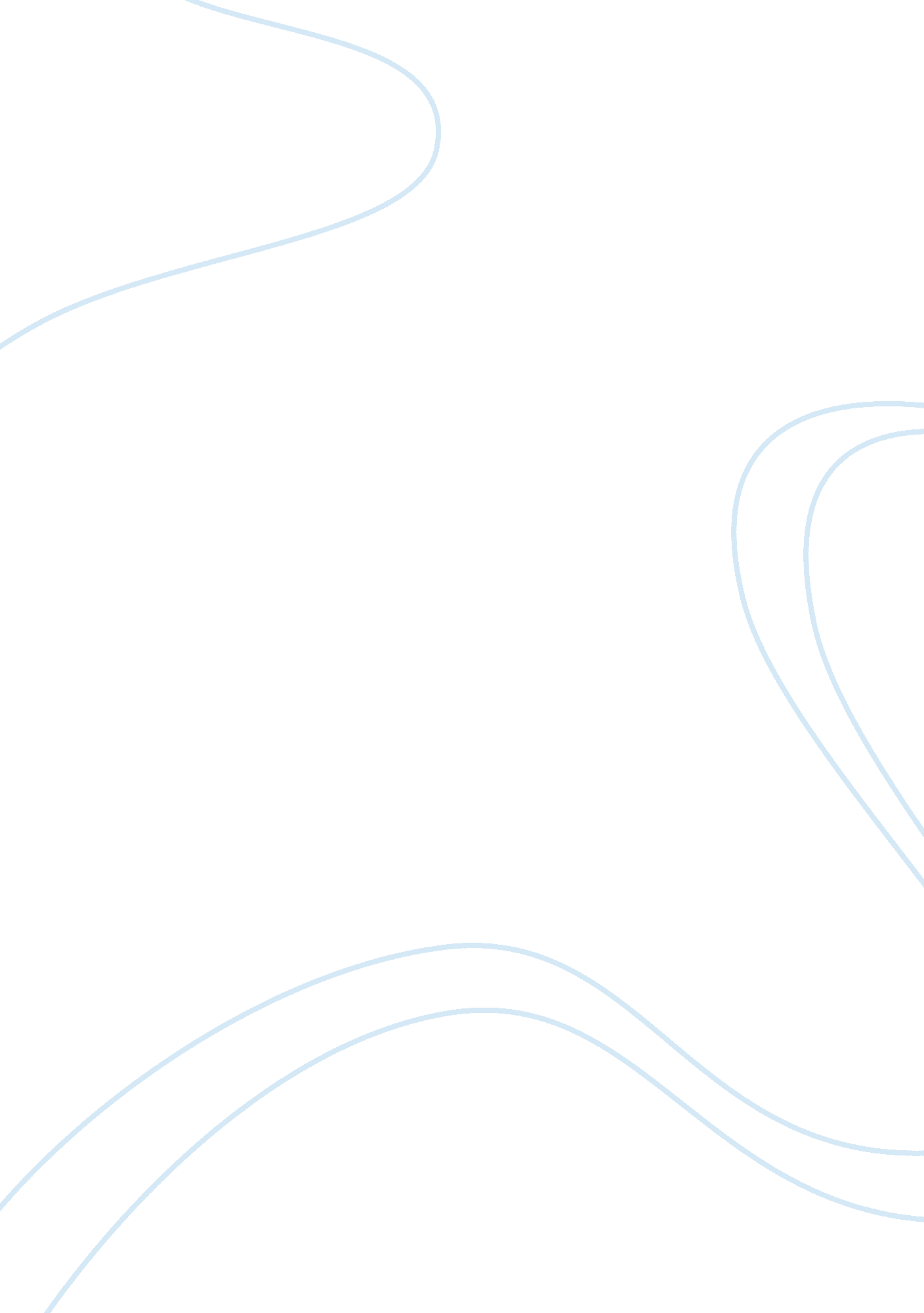 Reflection of the adventure of huckleberry finn essay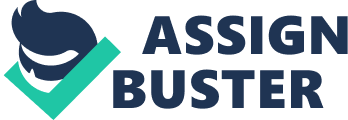 This novel was genuinely difficult for me personally to read. because I have non truly explored the universe of southern society. During the yearss of reading this book I besides learned many lessons of how to see the universe in a different position. I learned that non all traditions can be explained with scientific discipline or logic. but to merely believe on what others thought it would be. The undertaking that came along with this novel was a great manner to analyse what the subjects of this narrative consisted of. The subjects in this book had many life experiences built within them. Mark Twain had great purpose when composing this book. I believe he wrote this book to demo readers that there is ne’er a right or incorrect reply when covering with one’s position. This book was a great manner to spread out my positions on how environments and state of affairss can impact determinations of immature male child. I have genuinely learned from this book. I would urge this to all future pupils taking this category. I besides want to speak about the squad engagement in my “ Superstition” group. Overall. I believe that everyone did their portion in lending to the presentation. Jamacia led the squad in doing the Jeopardy game. Megan led the devising of the powerpoint. Erik led the squad in doing games like charades. every bit good as delivery in the amazing fume machine. I contributed my composing my paper and assisting Megan with the presentation. I believe that our squad worked good together. 